Informacja prasowa 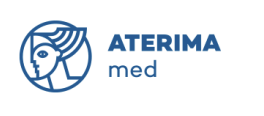 „ROZUMIEĆ SIEBIE, czyli partnerstwo w opiece”
Największa w Polsce, bezpłatna konferencja on-line dla OpiekunówPośpiech, nadmiar obowiązków rodzinnych i zawodowych, obawa o niespłacone kredyty, obniżenie sprawności fizycznej i psychicznej. To problemy dotyczące większości z nas. Ale to nie wszystkie wyzwania, z którymi mierzymy się na co dzień. W życiu każdego z nas pojawia się czas, gdy dodatkowo zaczyna towarzyszyć nam lęk o starzejących się, chorujących rodziców i problem opieki nad nimi.Nasilający się proces starzenia społeczeństwa staje się faktem. GUS szacuje, że w roku 2030 w Polsce liczba ludności w wieku 60 lat i więcej wzrośnie do 10,8 mln. Grupa ta będzie stanowiła około 40% ogółu ludności. Według danych UE dostępnych w ramach projektu SHARE, odsetek osób powyżej 65 roku życia w Europie wzrośnie do 26,9% w 2050 i będzie prawie dwukrotnie wyższy od średniej światowej, czyli 16,4%. Opieka nad seniorami w będzie stanowiła jedno z większych wyzwań przed którymi stanie Polska, ale i cała Europa.Dziś przeciętna polska rodzina ma coraz mniejszy potencjał opiekuńczy. Przyczyn jest wiele: niska dzietność, konieczność przedwczesnego wycofania się z życia zawodowego w wypadku chęci sprawowania opieki nad rodzicami, nieprzygotowanie merytoryczne i psychiczne, odległość od miejsca zamieszkania rodzica. Opieka nad osobami starszymi to duża odpowiedzialność. Zrozumienie potrzeb i frustracji osoby, nad którą sprawujemy opiekę, niezależnie od tego czy jest to członek naszej rodziny, czy też Podopieczny w relacji zawodowej, stanowi wyzwanie. Jak zbudować wzajemne poczucie bezpieczeństwa i komfortu? Jak sprawić, żeby opieka stała się mniej obciążająca a bardziej satysfakcjonująca dla Opiekunów? Jak z zaangażowaniem i poczuciem sensu stawiać czoła wyzwaniom i problemom, wynikającym ze stanu zdrowia Podopiecznych? Bardzo ważna jest sieć wsparcia i pomocy, dlatego w odpowiedzi na te potrzeby ATERIMA MED stworzyła kolejną, trzecią już bezpłatną konferencję on-line dla opiekunów osób starszych, która stała się największych wydarzeniem w branży. Konferencja pod tytułem „ROZUMIEĆ SIEBIE, czyli partnerstwo w opiece” odbędzie się w czwartek 25 maja 2023 roku, o godzinie 19:00. W szukaniu odpowiedzi na kluczowe pytania: Jak słuchać samego siebie? Jak rozumieć osobę, którą otaczamy opieką? pomogą eksperci:gerontopedagożka Marlena Meyer, pierwsza polska certyfikowana trenerka w amerykańskim programie edukacyjnym o demencji „Pozytywne podejście do opieki” autorstwa Teepy Snow. Pracuje z opiekunami i osobami żyjącymi z demencją.psycholożka Kamila Kozioł, Certyfikowany coach, specjalizuje się w budowaniu pewności siebie i wzmacnianiu własnej wartości w oparciu o psychologię pozytywną, neuropsychologię, neurolingwistykę i techniki coachingowe.pielęgniarka oraz Dyrektor Biura Medycznego w ATERIMA MED Iwona Przybyło, dyplomowana terapeutka zajęciowa, trenerka i coach.Konferencję poprowadzi doświadczona konferansjerka, aktorka telewizyjna i teatralna, Alina Kamińska, prywatnie opiekująca się Mamą, która żyje z demencją.Informacja prasowa Więcej informacji oraz link do rejestracji na stronie:https://www.aterima-med.pl/konferencjaUdział w wydarzeniu jest bezpłatny, liczba miejsc jest ograniczona. Organizatorem konferencji „ROZUMIEĆ SIEBIE, czyli partnerstwo w opiece” jest ATERIMA MED – firma nr 1 w rankingu Opiekunki24.pl oraz Akademia Opiekunów, która wspiera opiekunów w ich codziennej pracyKontakt z mediami:Grupa ATERIMAPuszkarska 7M30-644 Krakówmarketing@grupaaterima.plTel. +48 668 897 180__________________https://stat.gov.pl/files/gfx/portalinformacyjny/pl/defaultaktualnosci/6002/2/3/1/sytuacja_osob_starszych_w _polsce_w_2020_r.pdfhttps://www.facebook.com/photo/?fbid=767346114716744&set=pb.100050565645528.-2207520000.https://psme.pomorskie.eu/wp-content/uploads/2022/05/Zapotrzebowanie-na-zawody-z-branzy-uslug-opiekunczych.pdf
